„Jesienią, jesienią
lecą liście na ziemię,
lecą jabłka czerwone,
liście żółto-zielone.
Jesienią,  
lecą z drzewa na ziemię
wielkie, twarde kasztany, w liściach leżą schowane, dzieci je zbierają…”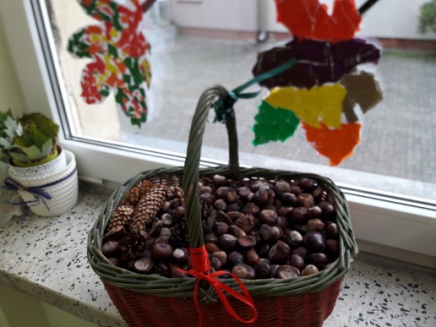 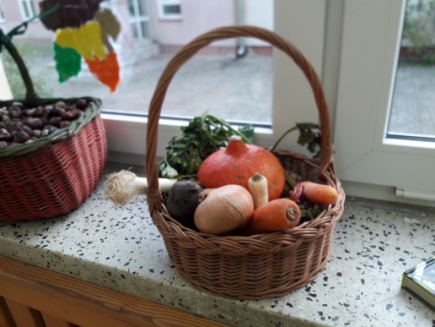 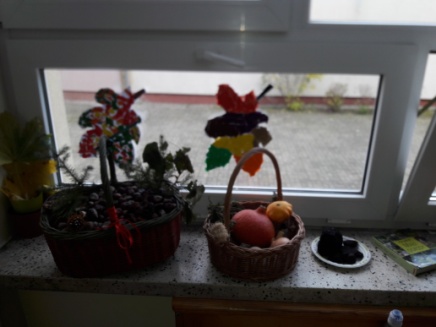 Jesień to wspaniały czas na rozpoczęcie różnych projektów przyrodniczo – ekologicznych.Dzieci z grupy 01 w naszej szkole już rozpoczęły!	             PROJEKT PRZYRODNICZO  - EKOLOGICZNY
                                  „PIĘKNO PRZYRODY ZALEŻY OD NAS”
Wraz z rozpoczęciem jesieni, w naszej grupie trwały działania zmierzające do stworzenia ciekawego kącika przyrody.Jesień  nie tylko zagościła  w sadach, lasach czy ogrodach, można ją znaleźć w kącikach przyrody naszej klasy. Uczniowie klasy 01 podczas jesiennych spacerów zbierały: żołędzie, kasztany, jarzębinę, kolorowe liście, szyszki, z tych wspaniałych okazów stworzyły albumy liści różnych drzew i  krzewów,  kasztanowe ludziki  oraz różne  dekoracje. Aby wzbogacić kącik przyrody,  zasiały w doniczkach  własne roślinki,  w postaci ziół. Oczywiście nie zapomniały o zdrowych owocach i warzywach, które nie tylko były smaczne ale inspirowały do pracy twórczej - zrobiły  z nich pyszne sałatki  oraz modele z plasteliny – było wesoło, kolorowo i smaaakowicie! :)Cdn. 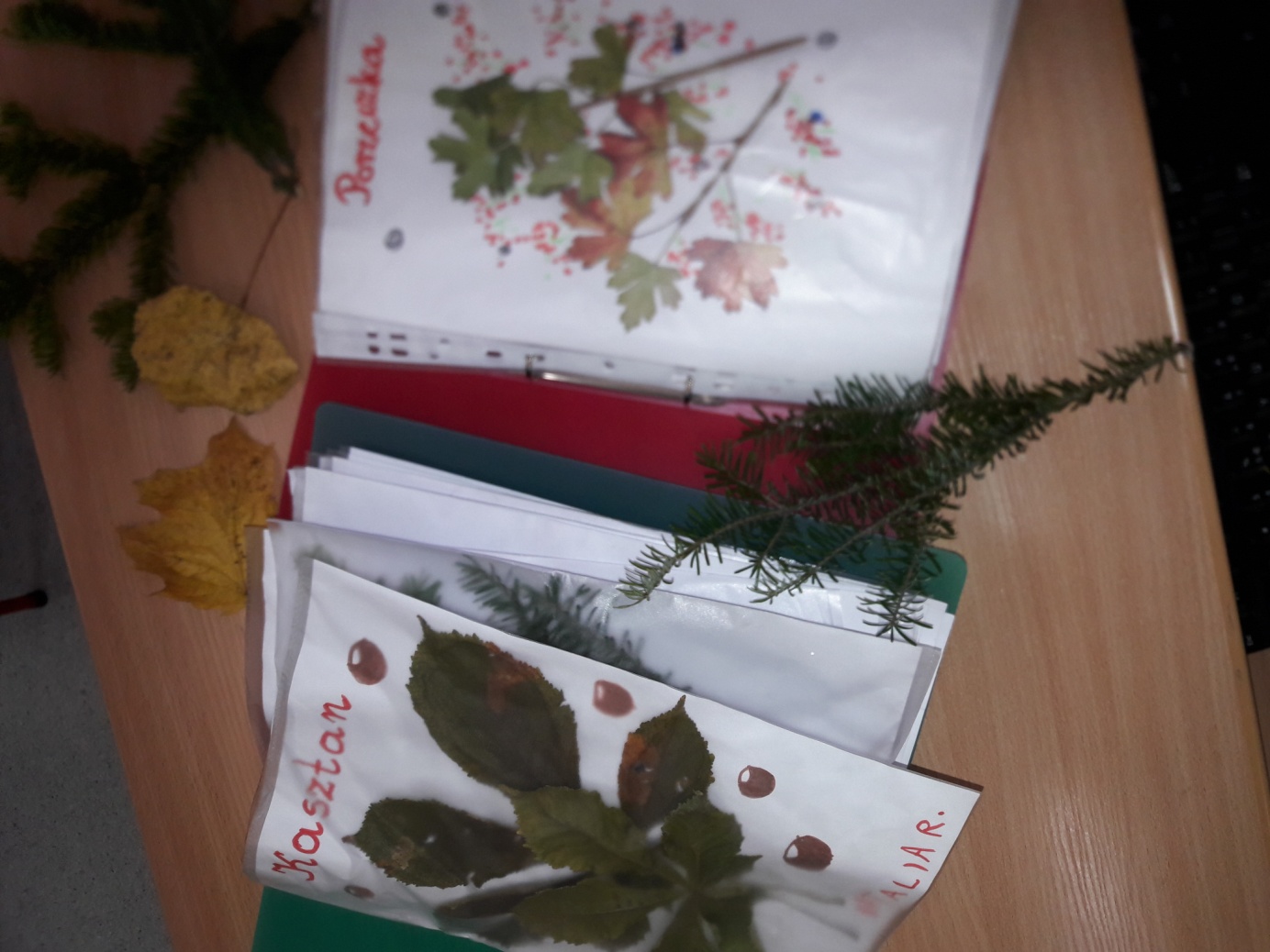 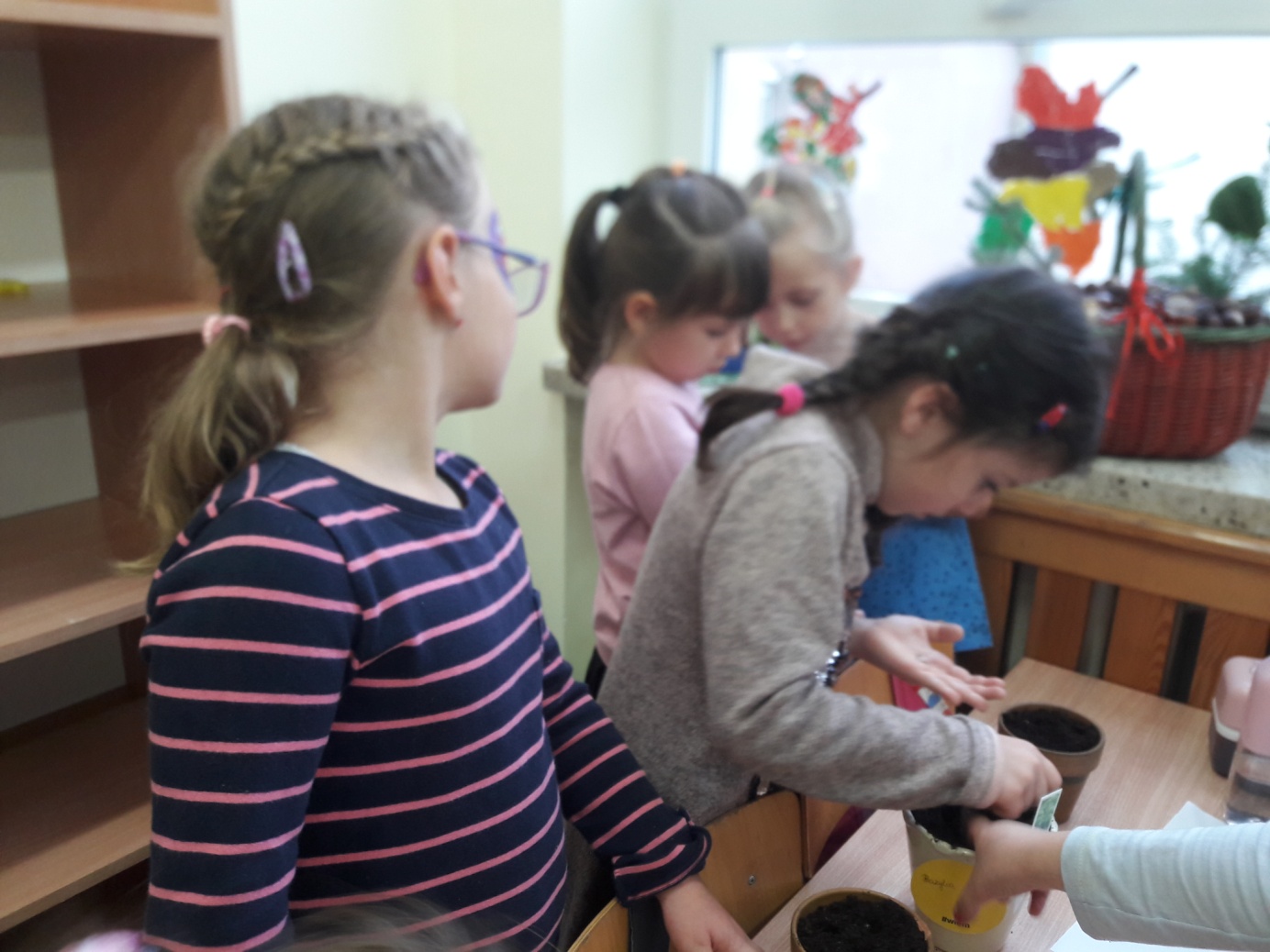 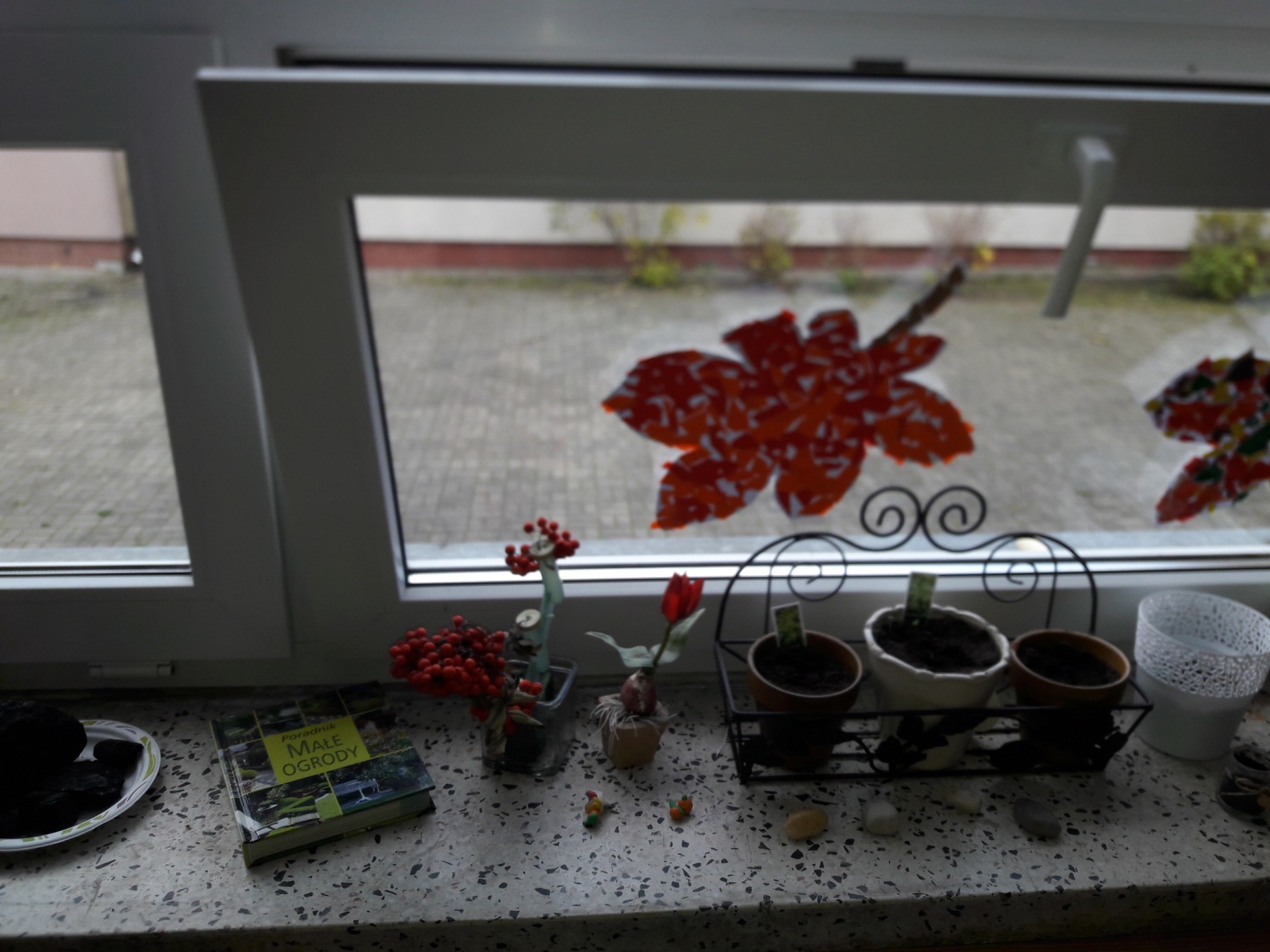 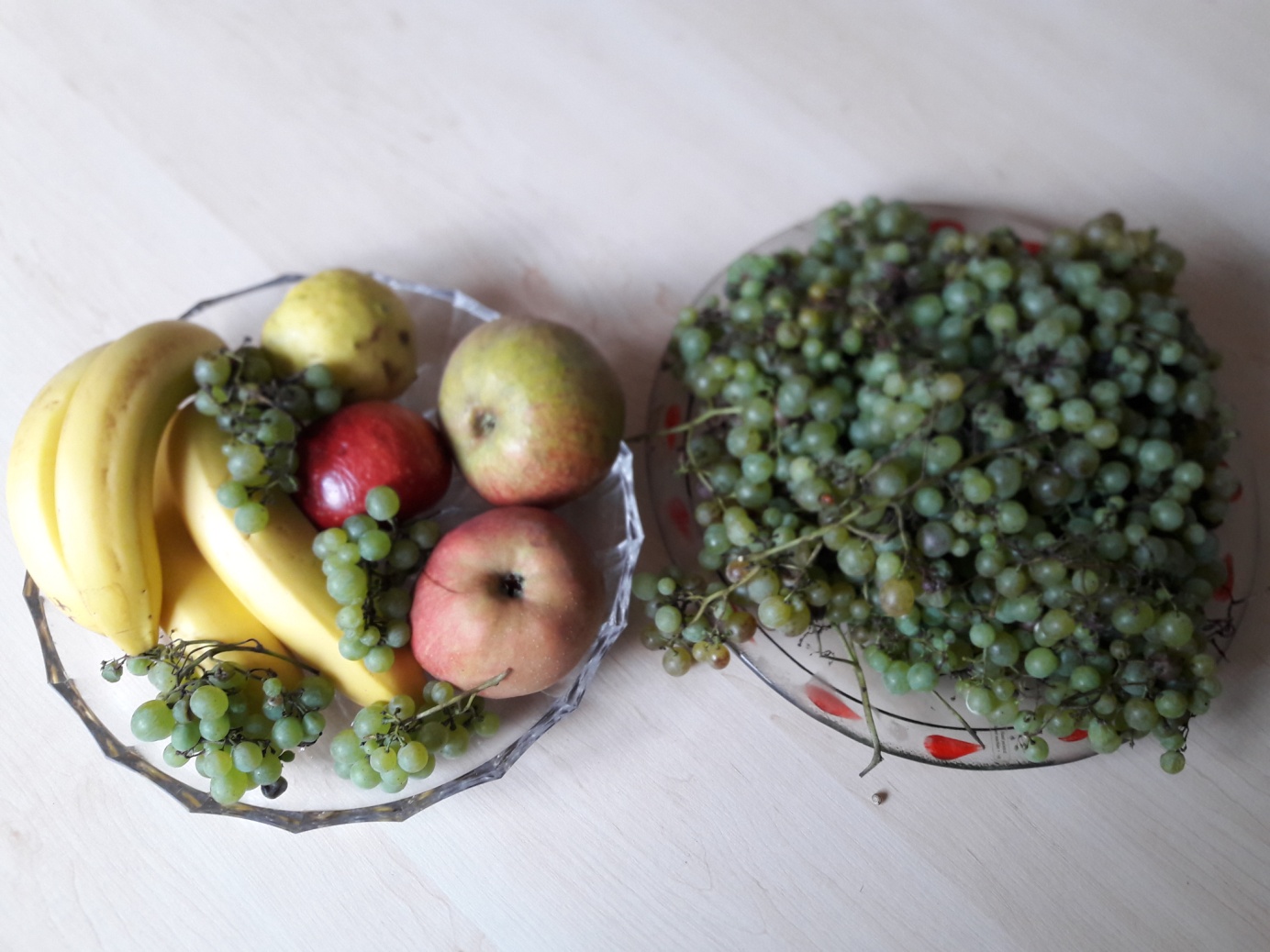 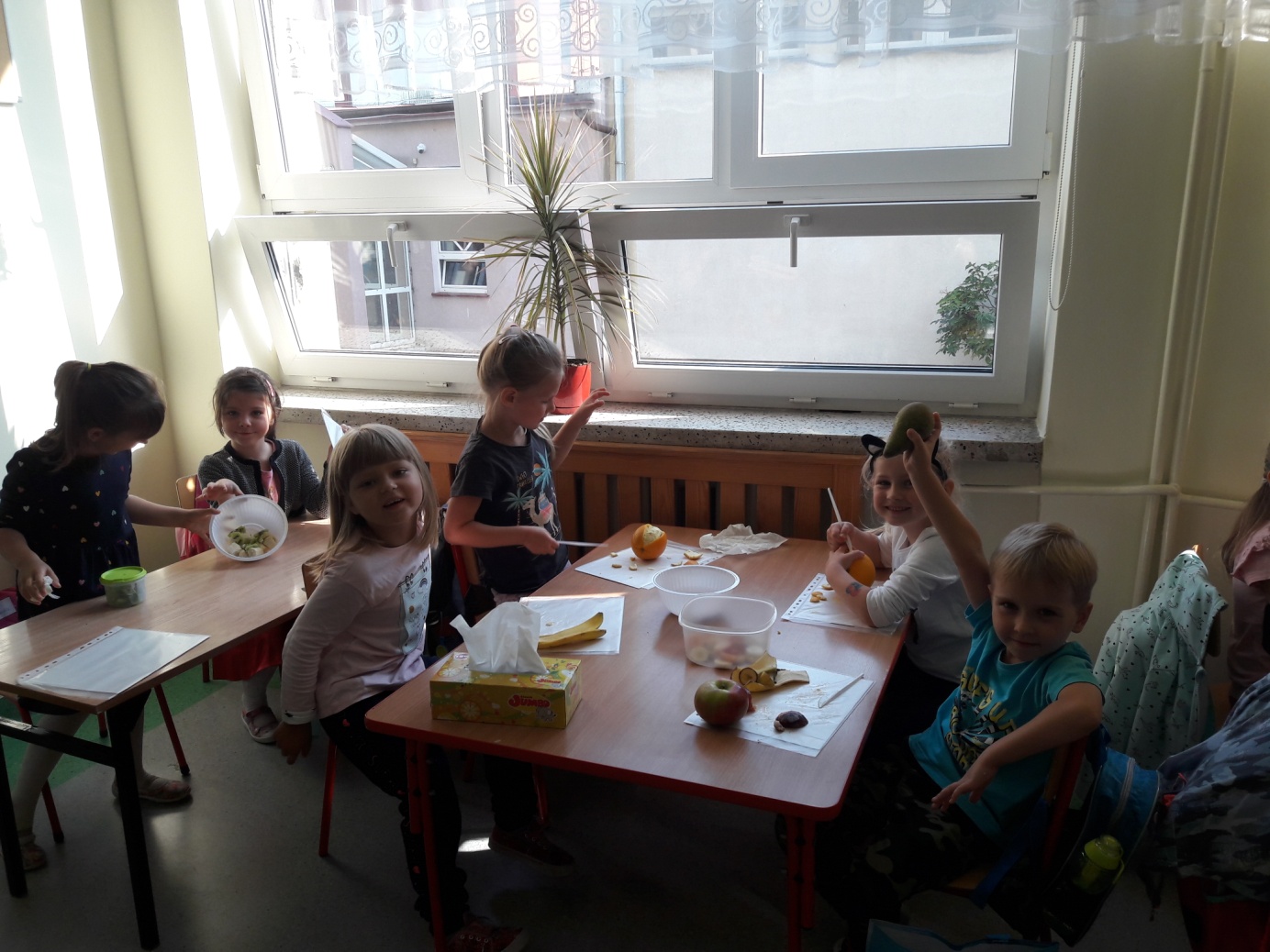 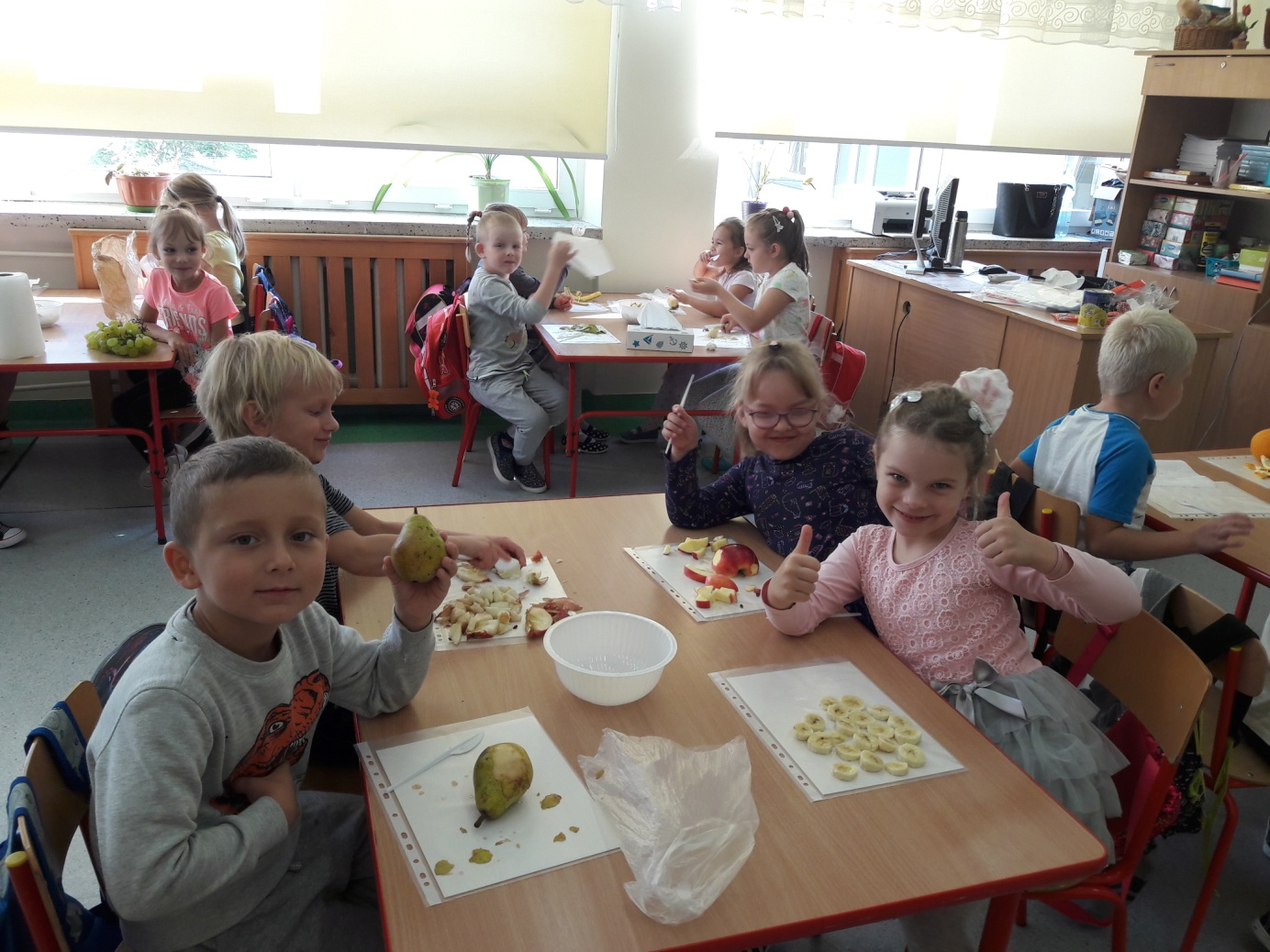 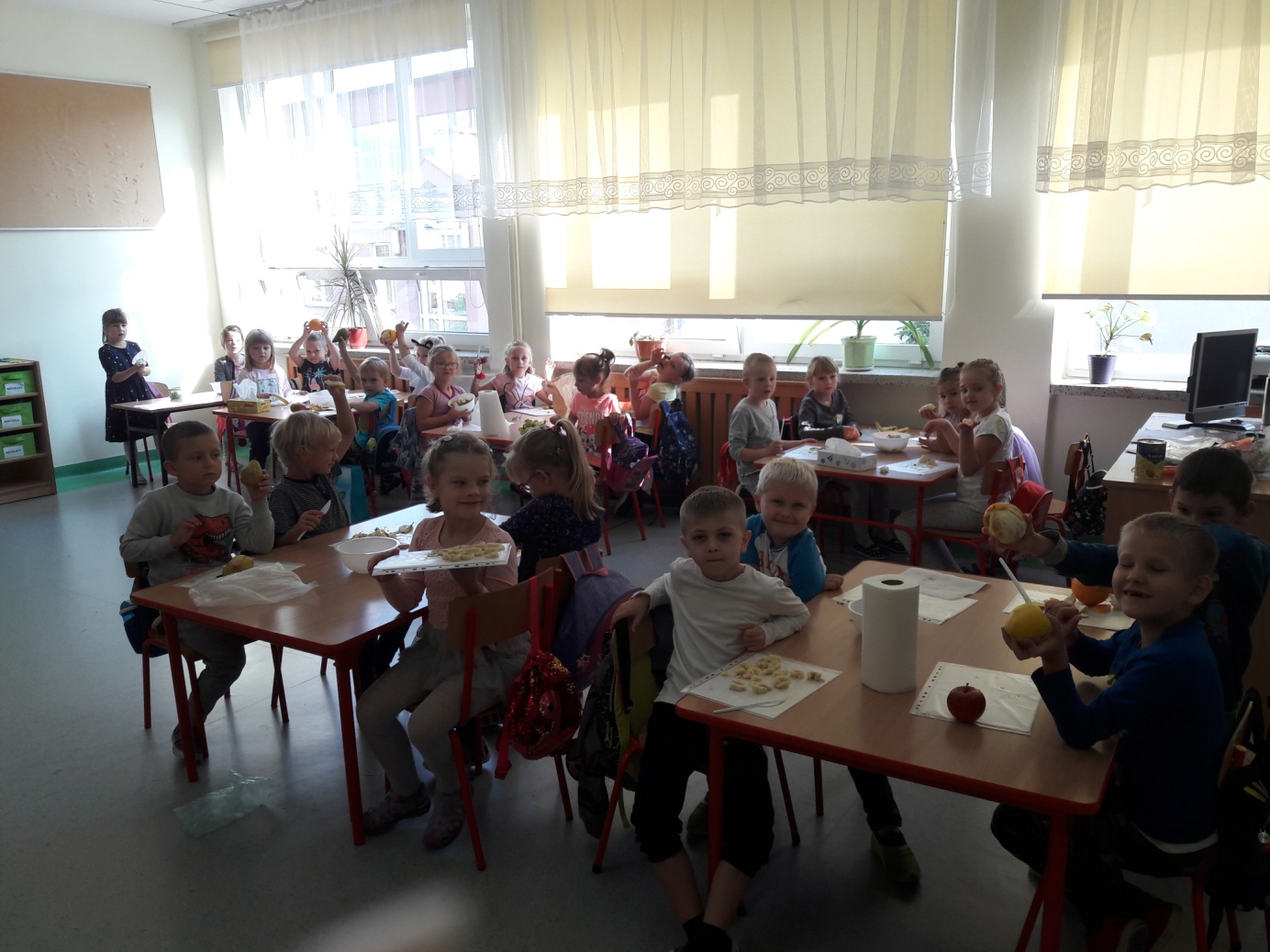 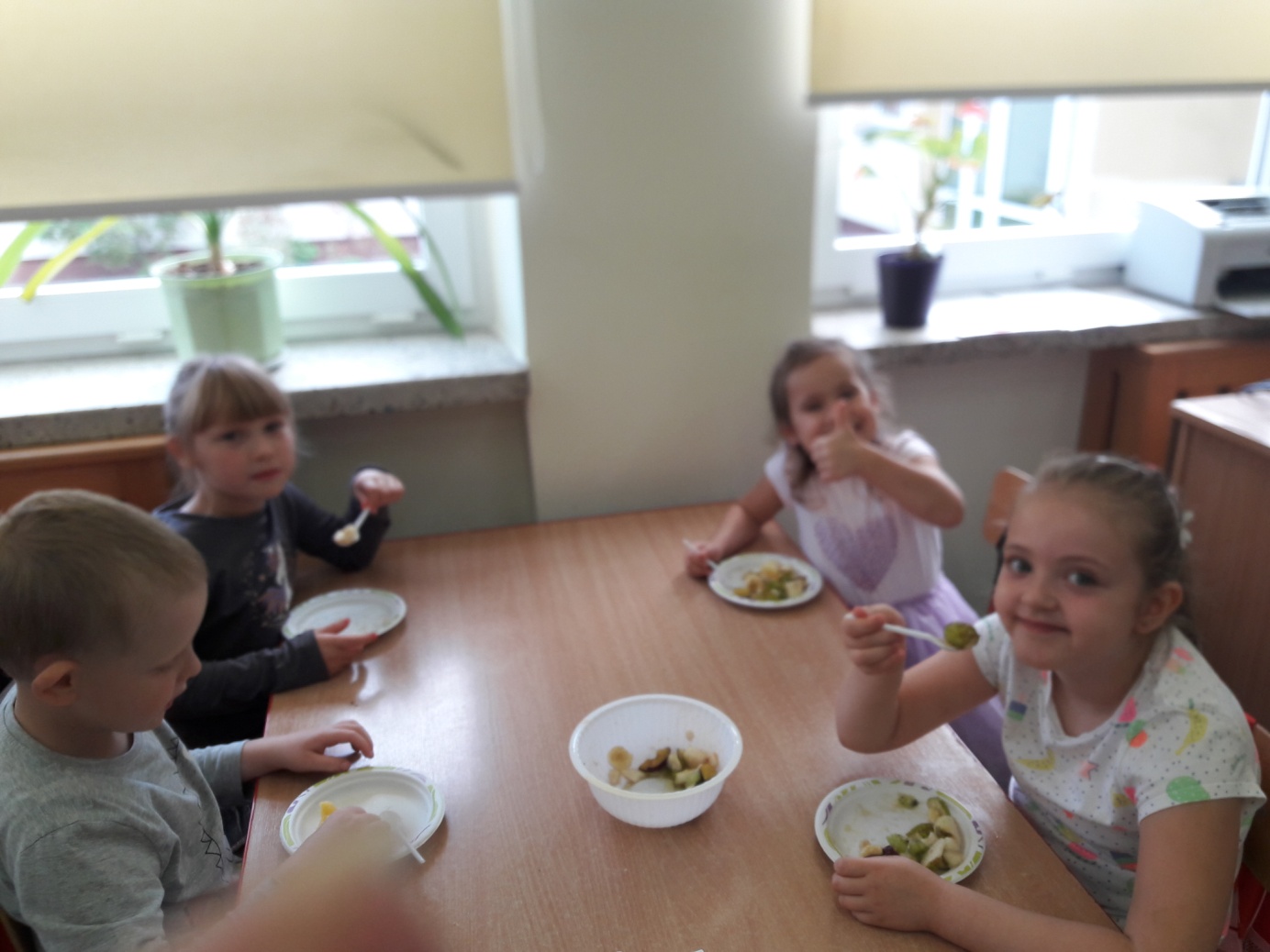 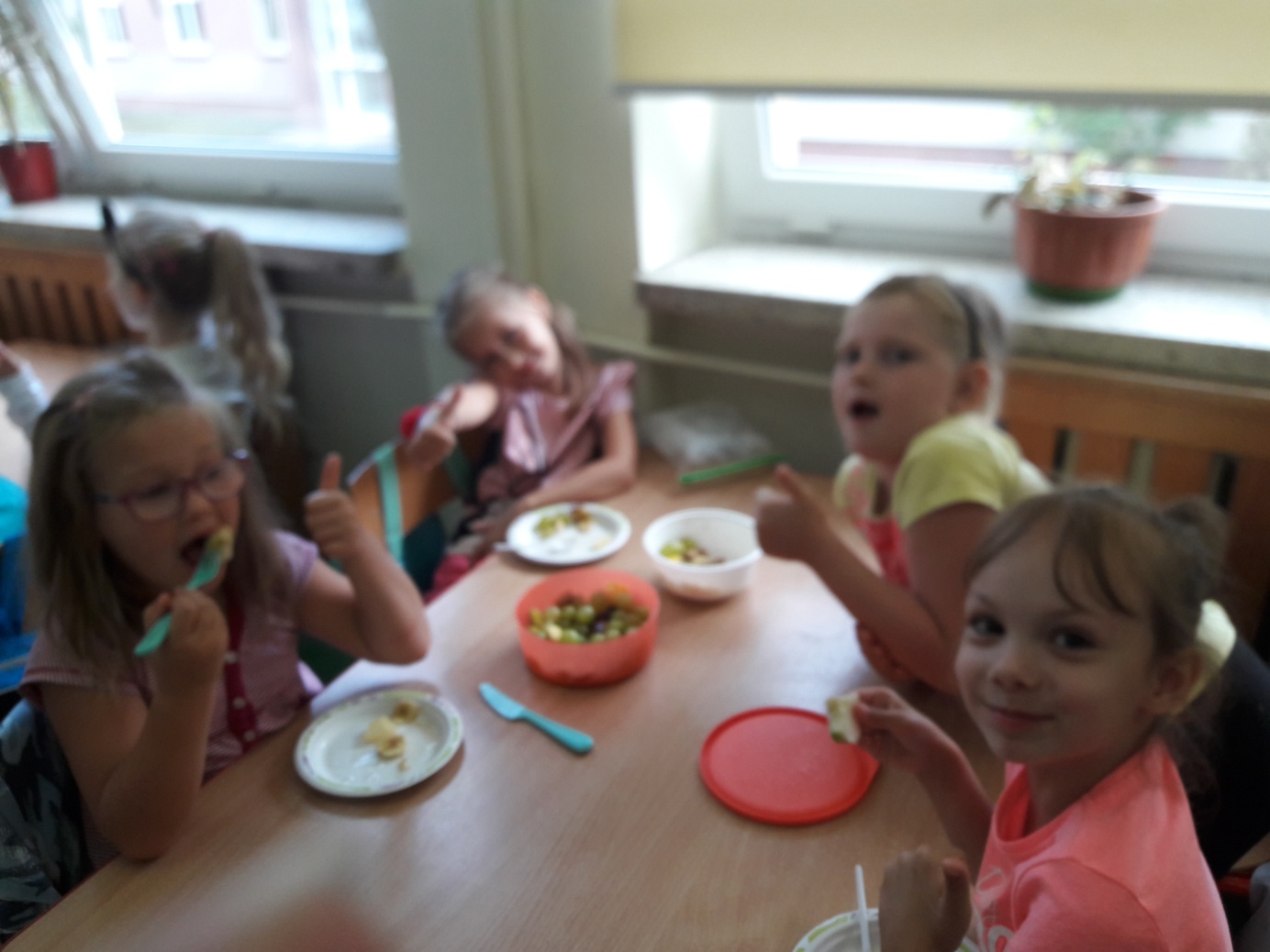 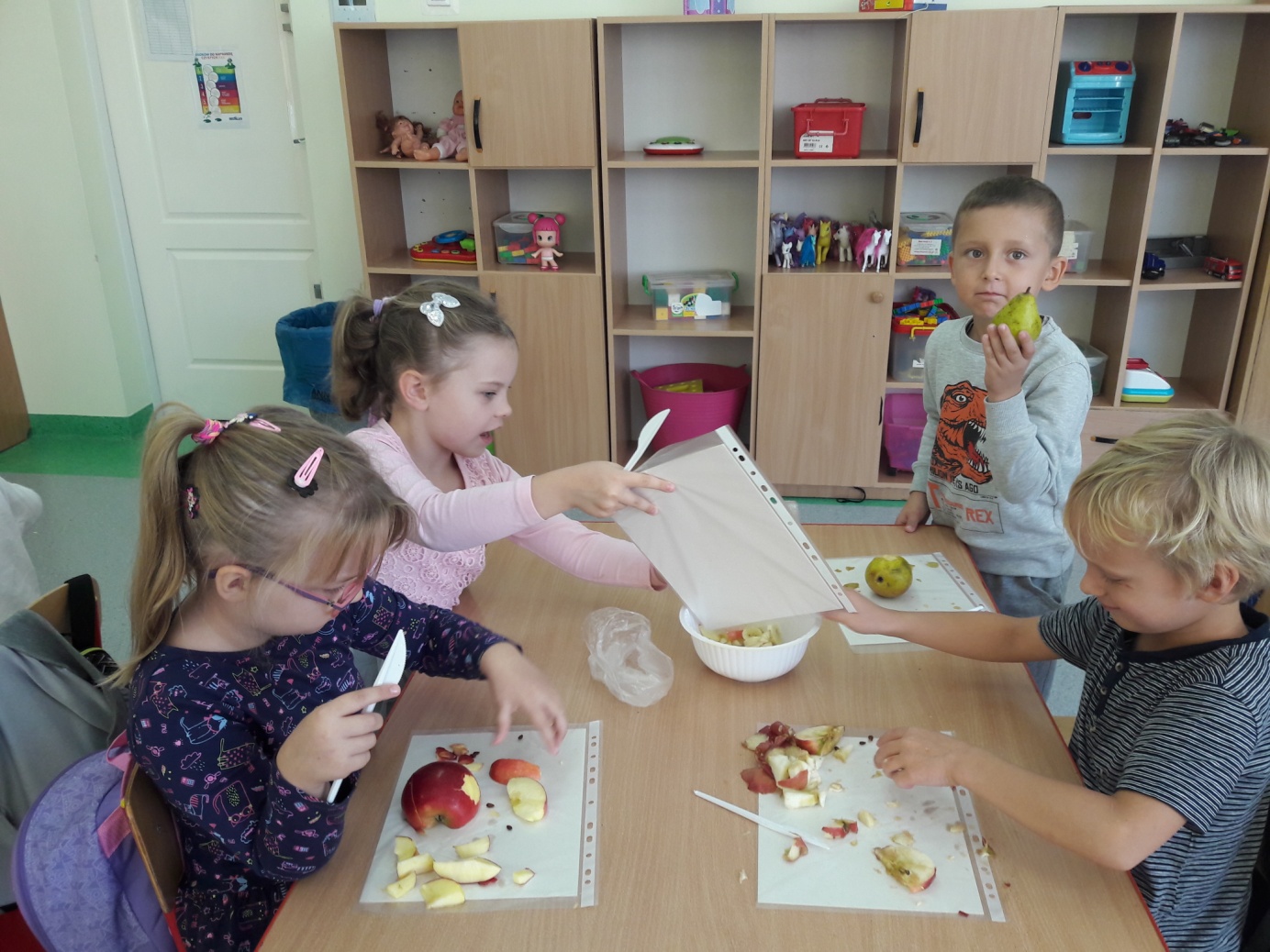 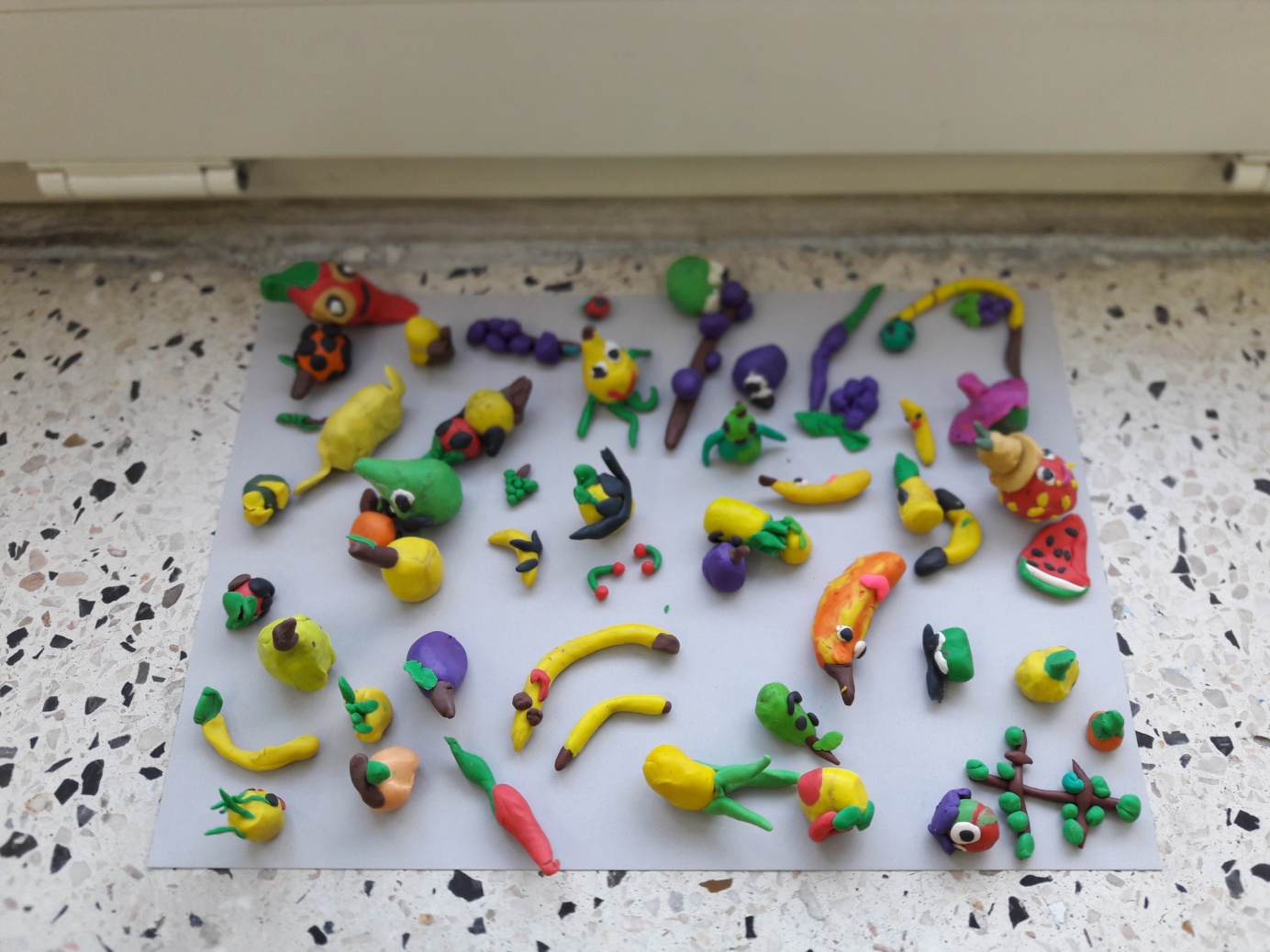 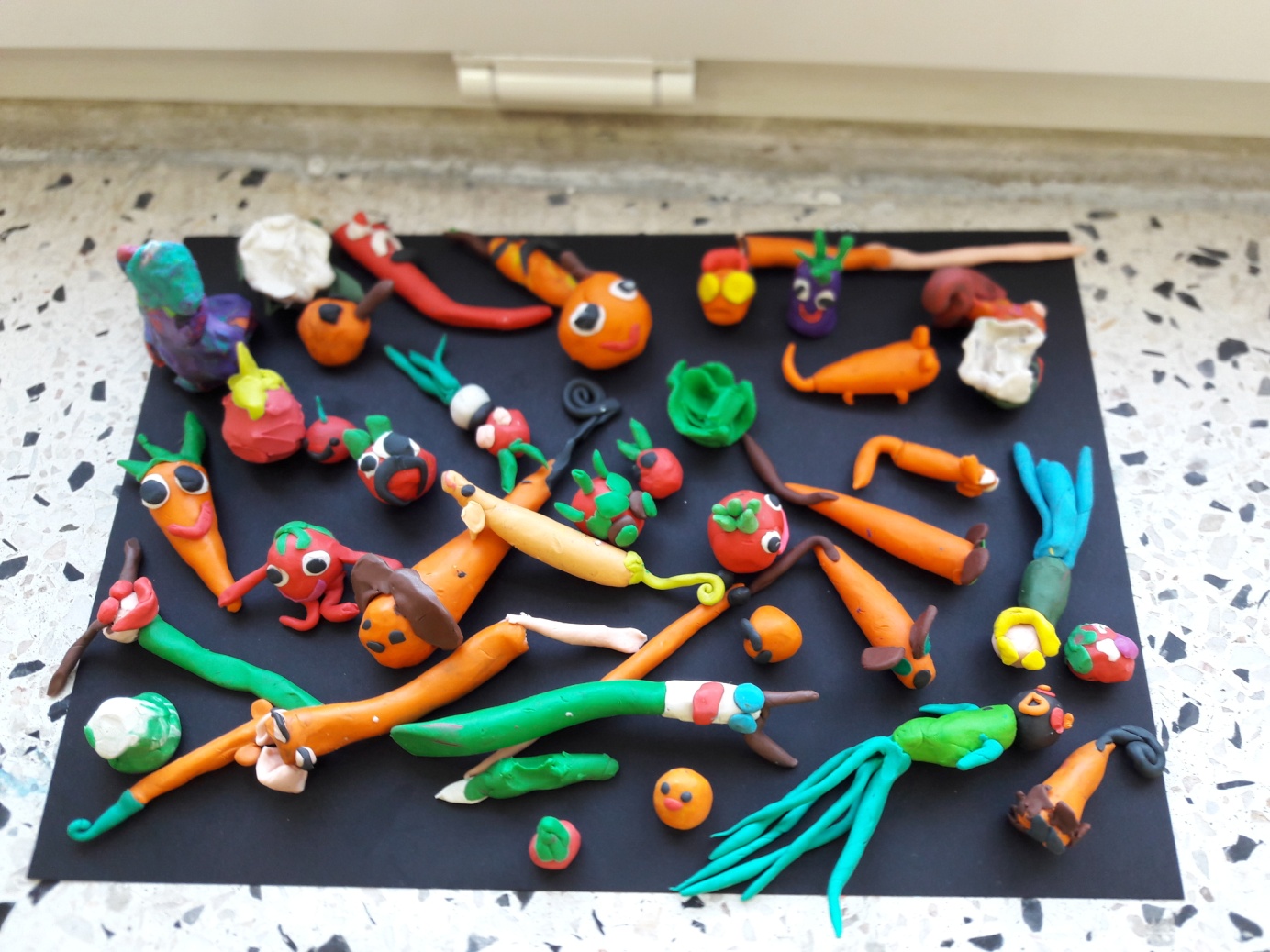 